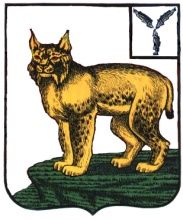 УПРАВЛЕНИЕ ОБРАЗОВАНИЯАДМИНИСТРАЦИИ ТУРКОВСКОГО МУНИЦИПАЛЬНОГО РАЙОНА САРАТОВСКОЙ ОБЛАСТИПРИКАЗ От 16.12.2015  № 85                                                       Об итогах муниципального этапа всероссийской олимпиадышкольников в Турковском  районе        Рассмотрев итоговые протоколы жюри муниципального этапа всероссийской олимпиады школьников,       ПРИКАЗЫВАЮ:       1. Утвердить результаты муниципального этапа олимпиады по каждому общеобразовательному предмету (Приложение 1)       2.  Наградить победителей и призеров муниципального этапа олимпиады грамотами.        3. Опубликовать результаты муниципального этапа олимпиады на официальном сайте управления образования администрации Турковского муниципального района.       4.Руководителям общеобразовательных организаций рассмотреть возможность поощрения победителей, призеров олимпиады и педагогов, подготовивших победителей и призеров.       5.Контроль за исполнением настоящего приказа возложить на заместителя начальника управления образования администрации Турковского муниципального района Шаболдина А.Н.  Начальник управления образования  администрации Турковского муниципального района                                                             С.П. Исайкин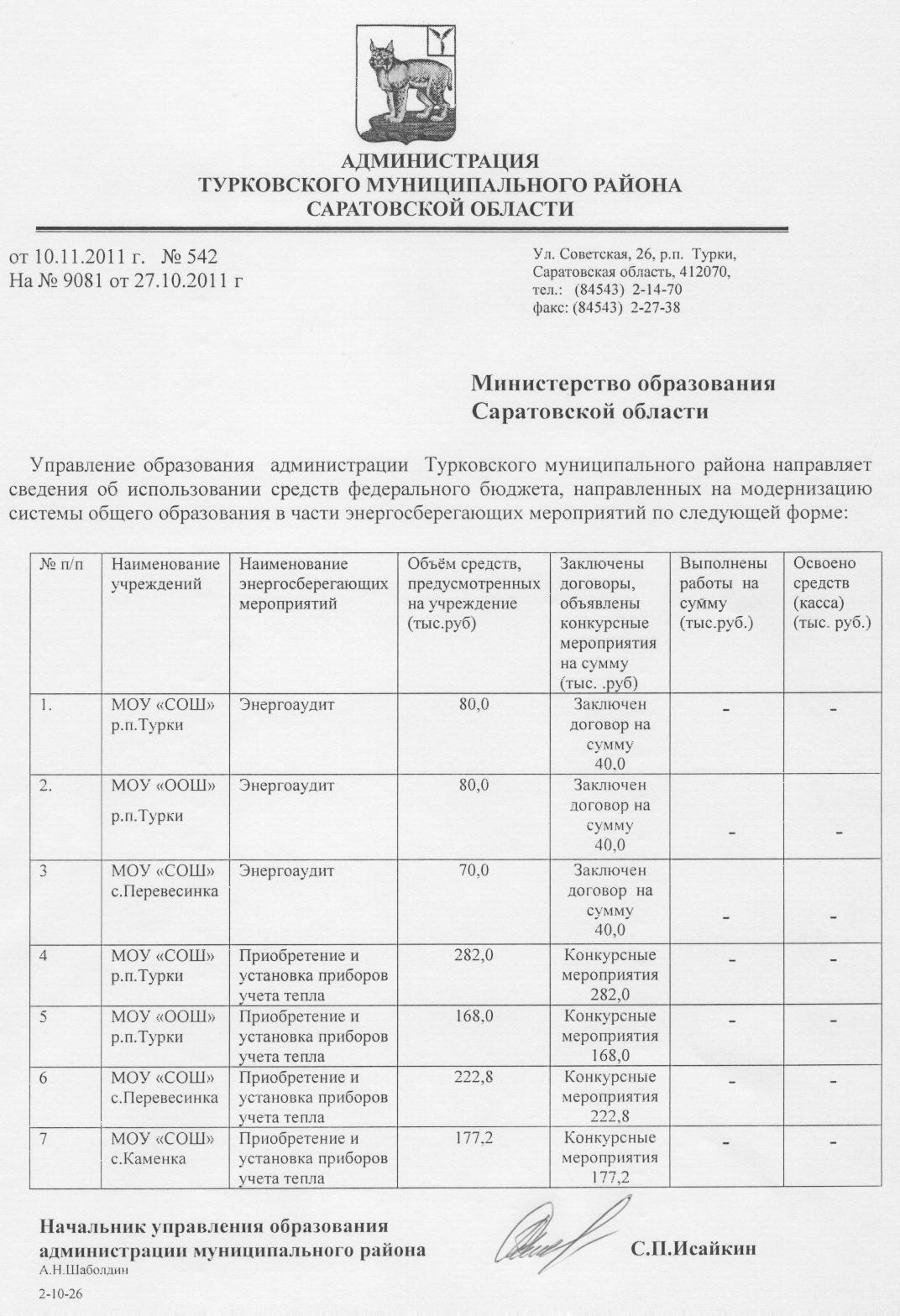                                                                       Приложение № 1                                                                                                       к приказу управления образования                                                                                        администрации Турковского                                                                                 муниципального района                                                                               от 16.12. 2015 г. №  85 Список победителей и призеров муниципального этапа всероссийской олимпиады школьников в 2015-2016 учебном году№п/пФ.И.О. учащегосяШкола, классстатусФ.И.О. учителя Русский языкРусский языкРусский языкРусский языкРусский язык1Жуликова Маргарита НиколаевнаМОУ СОШ с. Перевесино-Михайловка9 класспобедительСуслова Вера Дмитриевна2Русакова Ирина СергеевнаМОУ СОШ имени С.М. Иванова р.п. Турки10 Б класспобедительКалачева Надежда КонстантиновнаЛитератураЛитератураЛитератураЛитератураЛитература1Русакова Ирина СергеевнаМОУ СОШ имени С.М. Иванова р.п. Турки10 Б класспобедительКалачева Надежда Константиновна2Наумова Елена ИвановнаМОУ СОШ имени С.М. Иванова р.п. Турки11 А класспобедительБелова Ольга Борисовна3Попова Лилия ВладимировнаМОУ СОШ имени С.М. Иванова р.п. Турки10 А класспризерМалагина Галина Викторовна4Кузьминова Анастасия АлександровнаМОУ СОШ имени С.М. Иванова р.п. Турки10 А класспризерМалагина Галина Викторовна5Шакина Ирина ВадимовнаМОУ СОШ имени С.М. Иванова р.п. Турки11 А класспризерБелова Ольга БорисовнаАнглийский языкАнглийский языкАнглийский языкАнглийский языкАнглийский язык1Евтяков Андрей АлександровичМОУ СОШ имени С.М. Иванова р.п. Турки10 Б класспобедительЗеленская Людмила Александровна2Прокофьева Марина ДмитриевнаМОУ СОШ имени С.М. Иванова р.п. Турки11 А класспобедительЗеленская Людмила Александровна3Воронов Максим АндреевичМОУ СОШ имени С.М. Иванова р.п. Турки10 А класспризерЗеленская Людмила Александровна4Курочкин Дмитрий НиколаевичМОУ СОШ имени С.М. Иванова р.п. Турки11 А класспризерЗеленская Людмила Александровна5Шакина Ирина ВадимовнаМОУ СОШ имени С.М. Иванова р.п. Турки11 А класспризерЗеленская Людмила АлександровнаНемецкий языкНемецкий языкНемецкий языкНемецкий языкНемецкий язык1Илюшина Ксения ВикторовнаМОУ СОШ имени С.М. Иванова р.п. Турки8 класспобедительАлександрова Галина Александровна2Наумова Елена ИвановнаМОУ СОШ имени С.М. Иванова р.п. Турки11 А класспобедительЕрмакова Галина АлексеевнаИсторияИсторияИсторияИсторияИстория1Лопаткин Максим АндреевичМОУ СОШ имени С.М. Иванова р.п. Турки7 класспобедительКондрашина Тамара Петровна2Гусакова Анастасия ВикторовнаМОУ СОШ имени С.М. Иванова р.п. Турки8 класспобедительКондрашина Тамара ПетровнаСеменова Анастасия АлександровнаМОУ СОШ имени С.М. Иванова р.п. Турки9 класспобедительКондрашина Тамара ПетровнаПопов Дмитрий ВикторовичМОУ СОШ имени С.М. Иванова р.п. Турки11 А класспобедительКондрашина Тамара ПетровнаКосенкова Дарья ОлеговнаМОУ СОШ имени С.М. Иванова р.п. Турки11 А класспризерКондрашина Тамара ПетровнаОбществознаниеОбществознаниеОбществознаниеОбществознаниеОбществознание1Илюшина Ксения ВикторовнаМОУ СОШ имени С.М. Иванова р.п. Турки8 класспобедительХваталина Лидия Николаевна2Шакина Ирина ВадимовнаМОУ СОШ имени С.М. Иванова р.п. Турки11 А класспобедительКондрашина Тамара Петровна3Гусакова Анастасия ВикторовнаМОУ СОШ имени С.М. Иванова р.п. Турки8 класспризерШаболдин Александр Николаевич4Колесникова Дарья СергеевнаМОУ ООШ р.п. Турки8 класспризерПотапова Елена Васильевна5Шебалкова Елена ВалерьевнаМОУ ООШ с. Шепелевка8 класспризерЛеданова Елена Сергеевна6Гаврилов Артем АлексеевичМОУ ООШ р.п. Турки9 класспризерПотапова Елена ВасильевнаРусакова Ирина СергеевнаМОУ СОШ имени С.М. Иванова р.п. Турки10 Б класспризерХваталина Лидия НиколаевнаКосенкова Дарья ОлеговнаМОУ СОШ имени С.М. Иванова р.п. Турки11 А класспризерКондрашина Тамара ПетровнаПопов Дмитрий ВикторовичМОУ СОШ имени С.М. Иванова р.п. Турки11 А класспобедительКондрашина Тамара ПетровнаГеографияГеографияГеографияГеографияГеография1Селезнева Ирина СергеевнаМОУ ООШ р.п. Турки7 класспризерСтрадаева Галина Анатольевна2Малагин Александр МихайловичМОУ СОШ имени С.М. Иванова р.п. Турки11 А класспризерАлександрова Галина Александровна3ПравоПравоПравоПравоПраво1Попов Дмитрий ВикторовичМОУ СОШ имени С.М. Иванова р.п. Турки11 А класспобедительШаболдин Александр Николаевич2Малагин Александр МихайловичМОУ СОШ имени С.М. Иванова р.п. Турки11 А класспризерШаболдин Александр НиколаевичБиологияБиологияБиологияБиологияБиология1Юдина Екатерина АндреевнаМОУ СОШ имени С.М. Иванова р.п. Турки7 класспобедительСамсонова Елена Александровна2Турилова Татьяна ОлеговнаМОУ ООШ р.п. Турки8 класспобедительДронова Светлана Николаевна3Юдина Наталья ИвановнаМОУ СОШ имени С.М. Иванова р.п. Турки8 класспобедительКнязева Ирина Николаевна4Папкина Татьяна ПетровнаМОУ СОШ имени С.М. Иванова р.п. Турки9 класспобедительСамсонова Елена Александровна5Мышляев Дмитрий АлександровичМОУ СОШ имени С.М. Иванова р.п. Турки10 БкласспобедительСамсонова Елена Александровна6Наумова Елена ИвановнаМОУ СОШ имени С.М. Иванова р.п. Турки11 А класспобедительКнязева Ирина Николаевна7Веденеева Лилия НиколаевнаМОУ ООШ с. Бороно-Михайловка 7 класспризерКузнецова Наталья Владимировна8Кириллова Елена АнатольевнаМОУ СОШ с. Перевесино-Михайловка7 класспризерПрохорова Лариса Юрьевна9Селезнева Ирина СергеевнаМОУ ООШ р.п. Турки7 класспризерДронова Светлана Николаевна10Каюкова Алена ВладимировнаМОУ СОШ имени С.М. Иванова р.п. Турки8 класспризерКнязева Ирина Николаевна11Колоскова Светлана ВячеславовнаМОУ СОШ имени С.М. Иванова р.п. Турки8 класспризерКнязева Ирина Николаевна12Мамедова Диана МагомедовнаМОУ СОШ имени С.М. Иванова р.п. Турки8 класспризерКнязева Ирина Николаевна13Степанова Марина ЕвгеньевнаМОУ СОШ имени С.М. Иванова р.п. Турки9 класспризерСамсонова Елена Александровна14Гринина Кристина ВасильевнаМОУ СОШ с. Каменка9 класспризерДенисова Валентина Дмитриевна15Егорова Виктория ОлеговнаМОУ СОШ имени С.М. Иванова р.п. Турки9 класспризерСамсонова Елена Александровна16Черменская Марина АлександровнаМОУ ООШ р.п. Турки9 класспризерДронова Светлана Николаевна17Жуликова Маргарита НиколаевнаМОУ СОШ с. Перевесино-Михайловка9 класспризерПрохорова Лариса Юрьевна18Бондаренко Елена ВитальевнаМОУ СОШ имени С.М. Иванова р.п. Турки9 класспризерСамсонова Елена Александровна19Григорьев Антон АндреевичМОУ ООШ р.п. Турки9 класспризерДронова Светлана Николаевна20Фокин Александр ИгоревичМОУ СОШ с. Перевесино-Михайловка9 класспризерПрохорова Лариса Юрьевна21Русакова Ирина СергеевнаМОУ СОШ имени С.М. Иванова р.п. Турки10 Б класспризерСамсонова Елена Александровна22Абрамова Виктория ВикторовнаМОУ СОШ имени С.М. Иванова р.п. Турки10 Б класспризерСамсонова Елена Александровна23Прокофьева Марина ДмитриевнаМОУ СОШ имени С.М. Иванова р.п. Турки11 А класспризерКнязева Ирина Николаевна24Овчарова Ирина ВладимировнаМОУ СОШ имени С.М. Иванова р.п. Турки11 А класспризерКнязева Ирина Николаевна25Курочкин Дмитрий НиколаевичМОУ СОШ имени С.М. Иванова р.п. Турки11 А класспризерКнязева Ирина Николаевна26Кочеткова Юлия АлександровнаМОУ СОШ имени С.М. Иванова р.п. Турки11 А класспризерКнязева Ирина Николаевна27Пономарева Татьяна АндреевнаМОУ СОШ имени С.М. Иванова р.п. Турки11 А класспризерКнязева Ирина Николаевна28Ливчин Владислав Владимирович МОУ СОШ с. Каменка11 класспризерДенисова Валентина Дмитриевна29Скворцова Наталья ИгоревнаМОУ СОШ имени С.М. Иванова р.п. Турки11 А класспризерКнязева Ирина НиколаевнаЭкология Экология Экология Экология Экология 1Григорьева Виктория АндреевнаМОУ ООШ р.п. Турки7 класспобедительДронова Светлана Николаевна2Визгалова Диана ВячеславовнаМОУ ООШ с. Бороно-Михайловка8 класспобедительПетрова Людмила Викторовна3Горюнова Татьяна СергеевнаМОУ СОШ с. ПеревесинкапобедительСохинова Елена Александровна4Селезнева Ирина СергеевнаМОУ ООШ р.п. Турки7 класспризерДронова Светлана Николаевна